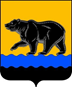 ГЛАВА ГОРОДА НЕФТЕЮГАНСКА постановлениеот 15.12.2016							                                    № 12г.НефтеюганскО награжденииВ соответствии с Положением о наградах и почётном звании муниципального образования город Нефтеюганск, утвержденным решением Думы города Нефтеюганска от 31.10.2016 № 30-VI, представленным ходатайством заместителя главы города Нефтеюганска С.Е.Михалевой от 17.11.2016 № 01-01-11-4820 постановляю:1.За качественную организацию отдыха и оздоровления детей города Нефтеюганска в 2016 году наградить Благодарственным письмом главы города Нефтеюганска:2.Вручить лицам, указанным в пункте 1 настоящего постановления, подарочно-сувенирную продукцию согласно приложению.3.Директору департамента по делам администрации города С.И.Нечаевой направить постановление в Думу города для размещения на официальном сайте органов местного самоуправления города Нефтеюганска в сети Интернет.4.Контроль исполнения постановления возложить на заместителя главы города П.А.Прокоповича.                                        			С.Ю.ДегтяревПриложение к постановлениюГлавы города Нефтеюганска от 15.12.2016 № 12                                               Подарочно-сувенирная продукцияБалабух Марину Михайловну-заместителя начальника отдела федеральной службы по надзору в сфере защиты прав потребителей и благополучия человека территориального отдела Управления Роспотребнадзора в городах Нефтеюганск, Пыть-Ях, Нефтеюганском районе;Соловьеву Ингу Константиновну -социального педагога муниципального бюджетного общеобразовательного учреждения «Средняя общеобразовательная кадетская  школа № 4»;Султанову Оксану Викторовну -заместителя директора муниципального бюджетного образовательного учреждения «Прогимназия «Сообщество»;     Шакирову Елену Маратовну -делопроизводителя муниципального бюджетного учреждения «Центр молодёжных инициатив»;Никитину Наталью Владимировну -педагога дополнительного образования муниципального бюджетного учреждения дополнительного образования «Дом детского творчества»;Яшкину Наталью Александровну -методиста муниципального бюджетного учреждения дополнительного образования «Дом детского творчества»;Петрунина Константина Александровича   -заместителя начальника отдела надзорной деятельности и профилактической работы по городам Пыть-Ях, Нефтеюганск, Нефтеюганскому району управления надзорной деятельности Главного управления министерства чрезвычайных ситуаций России по Ханты-Мансийскому автономному округу - Югре;Пугачеву Татьяну Сергеевну -старшего инспектора (по делам несовершеннолетних) отделения по делам несовершеннолетних отдела участковых уполномоченных полиции и делам несовершеннолетних Отдела Министерства внутренних дел России по городу Нефтеюганску капитана полиции;   Соболеву Светлану Анатольевну-инспектора (дорожно-патрульной службы) отдельной роты дорожно-патрульной службы отдела государственной инспекции безопасности дорожного движения Отдела Министерства внутренних дел Российской Федерации по городу Нефтеюганску капитана полиции;Трофимову Ларису Юрьевну  -специалиста безопасности дорожного движения и охраны труда «Индивидуальный предприниматель «Родионов А.Н.»;Лисицыну Олесю Юрьевну-старшего фельдшера отделения организации медицинской помощи детям в образовательных учреждениях детской поликлиники № 2 амбулаторно-поликлинического подразделения бюджетного учреждения Ханты-Мансийского автономного округа – Югры «Нефтеюганская окружная клиническая больница имени В.И.Яцкив»;Печеницыну Марию Анатольевну-заместителя директора по спортивно-массовой работе муниципального бюджетного учреждения дополнительного образования «Специализированная детско-юношеская спортивная школа олимпийского резерва по биатлону»;Волошину Светлану Леонидовну-преподавателя муниципального бюджетного учреждения дополнительного образования «Детская музыкальная школа им.В.В.Андреева»;Скубченко Татьяну Георгиевну -педагога-психолога муниципального бюджетного учреждения дополнительного образования «Детская музыкальная школа им.В.В.Андреева»;Имельбаеву Эльмиру Талгатовну-начальника отдела по работе  с подопечными и замещающими семьями управления опеки и попечительства администрации города Нефтеюганска;Груздеву Анну Алексеевну -специалиста по социальной работе отделения дневного пребывания несовершеннолетних бюджетного учреждения Ханты-Мансийского автономного округа – Югры «Центр социальной помощи семье и детям «Веста»;Трифонову Инну Олеговну -редактора информационных программ автономного учреждения города Нефтеюганска «Нефтеюганский информационный центр»;Шакирову Нафису Разифовну -корреспондента муниципального автономного учреждения «Редакция газеты «Здравствуйте, Нефтеюганцы!».№ п/пНаименованиеКоличество (штук)Багетная рамка 1